ABRIL02 •	Clases de francés: Inicio del III Trimestre06 	•	Grupos de Postcomunión – Vacaciones Escolares 07 •	Misa de familias19 •	Curso de preparación al matrimonio (fin de semana).23 •	Reunión de preparación de los bautismos27 •	Se retoman las Catequesis y grupos de postcomunión28 •	Bautismos30 •	Se retoman las clases de francésMAYO05 •	Misa de Familias09 	•	Ascensión del Señor - Confirmaciones 11 •	Fiesta del perdón – Convivencia Primera Comunión adolescentes y Profesión de fe18 •	Confirmaciones de adultos en Saint Sulpice.19 •	Pentecostés – Fiesta Parroquial21 •	Reunión de preparación de los bautismos26 •	BautismosCALENDARIO LITÚRGICODomingo 28:	V Domingo del Tiempo PascualLunes 29:		Santa Catalina de SienaMartes 30:		San Pío VMiércoles 01:	San José ObreroJueves 02:		San AtanasioViernes 03:		San Felipe y Santiago el MenorSábado 04:		San EtelredoHORARIOS DE LAS MISAS EN EL MES DE MAYO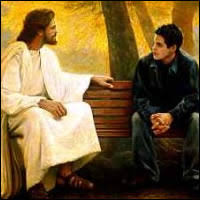  FE NO, FE SÍLa fe no es una impresión o emoción del corazón. Sin duda, el creyente siente su fe, la experimenta y la disfruta, pero sería un error reducirla a «sentimentalismo». La fe no es algo que depende de los sentimientos: «ya no siento nada... debo estar perdiendo la fe». Ser creyentes es una actitud responsable y razonada.La fe no es tampoco una opinión personal. El creyente se compromete personalmente a creer en Dios, pero la fe no puede ser reducida a «subjetivismo»: «yo tengo mis ideas y creo lo que a mí me parece». La realidad de Dios no depende de mí, ni el cristianismo es fabricación de cada uno.La fe no es tampoco una costumbre o tradición recibida de los padres. Es bueno nacer en una familia creyente y recibir desde niño una orientación cristiana de la vida, pero sería muy pobre reducir la fe a «costumbre religiosa»: «en mi familia siempre hemos sido muy de Iglesia». La fe es una decisión personal de cada uno.La fe no es tampoco una receta moral. Creer en Dios tiene sus exigencias, pero sería una equivocación reducirlo todo a «moralismo»: «yo respeto a todos y no hago mal a nadie». La fe es, además, amor a Dios, compromiso por un mundo más humano, esperanza de vida eterna, acción de gracias, celebración.La fe no es tampoco un «tranquilizante». Creer en Dios es, sin duda, fuente de paz, consuelo y serenidad, pero la fe no es sólo un «agarradero» para los momentos críticos: «yo cuando me encuentro en apuros acudo a la Virgen». Creer es el mejor estímulo para luchar, trabajar y vivir de manera digna y responsable.La fe comienza a desfigurarse cuando se olvida que, antes que nada, es un encuentro personal con Cristo. El cristiano es una persona que se encuentra con Cristo y en él va descubriendo a un Dios Amor que cada día le convence y atrae más.Lectura del libro de los Hechos de los Apóstoles, 9, 26-31En aquellos días, llegado Pablo a Jerusalén, trataba de juntarse con los discípulos, pero todos le tenían miedo, porque no se fiaban de que fuera realmente discípulo. Entonces Bernabé se lo presentó a los apóstoles. Saulo les contó cómo había visto al Señor en el camino, lo que le había dicho y cómo en Damasco había predicado públicamente el nombre de Jesús.Saulo se quedó con ellos y se movía libremente en Jerusalén, predicando públicamente en nombre del Señor. Hablaba y discutía también con los judíos de lengua griega, que se propusieron suprimirlo. Al enterarse los hermanos, lo bajaron a Cesarea y lo enviaron a Tarso. La iglesia gozaba de paz en toda Judea, Galilea, y Samaria. Se iba construyendo y progresaba en la fidelidad al Señor, y se multiplicaba, animada por el Espíritu Santo.SalmoEl Señor es mi alabanza en la gran asamblea.Lectura de la Primera Carta del apóstol San Juan 3, 18-24Hijos míos, no amemos de palabra y de boca, sino de verdad y con obras. En esto conoceremos que somos de la verdad y tranquilizaremos nuestra conciencia ante él, en caso de que nos condene nuestra conciencia, pues Dios es mayor que nuestra conciencia y conoce todo.Queridos, si la conciencia no nos condena, tenemos plena confianza ante Dios. Y cuanto pidamos lo recibimos de él, porque guardamos sus mandamientos y hacemos lo que le agrada.Y éste es su mandamiento: que creamos en el nombre de su Hijo, Jesucristo, y que nos amemos unos a otros, tal como nos lo mandó. Quien guarda sus mandamientos permanece en Dios, y Dios en él; en esto conocemos que permanece en nosotros: por el Espíritu que nos dio.Lectura del santo evangelio según san Juan 15, 1-8En aquel tiempo, dijo Jesús a sus discípulos: «Yo soy la verdadera vid, y mi Padre es el labrador. A todo sarmiento mío que no da fruto lo arranca, y a todo el que da fruto lo poda, para que dé más fruto. Vosotros ya estáis limpios por las palabras que os he hablado; permaneced en mí, y yo en vosotros.Como el sarmiento no puede dar fruto por sí, si no permanece en la vid, así tampoco vosotros, si no permanecéis en mí.Yo soy la vid, vosotros los sarmientos; el que permanece en mí y yo en él, ése da fruto abundante; porque sin mí no podéis hacer nada. Al que no permanece en mí lo tiran fuera, como el sarmiento, y se seca; luego los recogen y los echan al fuego, y arden.Si permanecéis en mí, y mis palabras permanecen en vosotros, pedid lo que deseáis, y se realizará.Con esto recibe gloria mi Padre, con que deis fruto abundante; así seréis discípulos míos».NOTICIAS PARROQUIALESDENIER DE L’ÉGLISE 2024. Campaña de primaveraAl comenzar la campaña de primavera de la ayuda a tu Iglesia (Denier de l’Eglise), nos dirigimos a ti, que formas parte de esta comunidad parroquial de lengua española en Paris. Tú haces posible que cada domingo y cada día del año, podamos llevar la Buena Noticia del evangelio a quienes comparten nuestra fe y nuestro idioma. Muchas gracias por tu generosa colaboración.AGRADECIMIENTO -CAMPAÑA CUARESMAL 2024“Tejedoras de sostenibilidad” - DE PROCLADE-PARISLa delegación parroquial de Proclade agradece a toda la comunidad parroquial el interés y la participación en la Campaña de Cuaresma de este año: tejedoras de sostenibilidad. Gracias a la generosa colaboración de nuestra comunidad podremos aportar nuestro pequeño granito de arena.Al mismo tiempo, queremos comunicaros que en las misas del próximo fin de semana (4 y 5 de mayo) estaremos vendiendo productos de comercio justo dentro de nuestra campaña de sensiblización.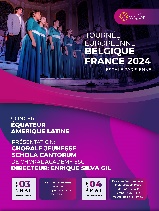 CONCIERO DE NIÑOS ECUATORIANOS -Coral “SCHOLA CANTORUM”4 de mayo, a las 16h9 de mayo, LA ASCENSIÓN -CONFIRMACIONESEn la Solemnidad de la Ascensión del Señor, en la misa de las 12h00, Mons. Fernando PRADO AYUSO, cmf, obispo de San Sebatián (España), conferirá el sacramento de la Confirmación a más de una treintena de nuestros jóvenes y a cinco adultos. Consultar los horarios de misas de ese día.  CAJA-URNA VOCACIONAL DE LA VIRGENCada domingo, al final de la misa, una familia recibe una caja vocacional con una estatua de la Virgen María (acompañada de un librito de oraciones, una vela y un librito de intenciones de oración) con la misión de rezar por las vocaciones durante una semana. La caja vocacional se devuelve el domingo siguiente en la misa para entregarla a otra familia. La familia que lo desee comuníquelo a un sacerdote en la sacristía.FIESTA PARROQUIAL A LA VISTAEl domingo día 19 de mayo tendremos nuestra fiesta Parroquial. Este es el programa:11h00 	Misa bilingüe (se suprime la misa de 10h45 en francés y también la misa de 12h00 en español)12h15 	Aperitivo en el patio del colegio español para quienes lo deseen.13h00	Un plato de paella para quien lo desee. Máximo 150 platos, que hay que reservar personalmente, no por teléfono, en el “bureau d’accueil” (martes a viernes 16h00-18h00).  Participación a los gastos: 8 euros por persona, pudiendo colaborar con más…13h45	Café para quien lo desee.14h00	Gran festival de canciones y danzas, que finaliza con la tómbola o rifa de varias cestas. Confiamos en la generosidad de nuestros feligreses para colaborar con algunas cosillas que puedan ser útiles para rellenar las cestas; pueden ir dejándolo en el “accueil”, para que las personas encargadas puedan prepararlo antes. Los boletos de esta rifa parroquial los encuentra a la entrada de la iglesia.17h00	Fin de la fiesta, dejando el patio del colegio tan limpio como lo hemos encontrado.1 mayomiércoles    8 mayo miércoles 9 mayo   lunes18 mayosábado       19 mayodomingo   20 mayo      lunes9h30 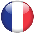 9h00 9h30 Se supprime11h30 10h45     Se supprime12h00 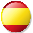 11h00      Se supprime18h30 18h30     Se supprime19h30 19h00 19h30  19h00 